Конспект занятия по развитию речи с использованием технологий ТРИЗ:«В гости к Зимушке-Зиме» (старшая группа)Цель: решение задач развития речи с помощью ТРИЗ-технологий.Задачи:1. Закрепить у детей представления о зиме, зимних явлениях, об изменениях в природном мире, о развлечениях зимой.2. Обогащать словарь детей за счет слов на тему «Зима».3. Развивать мышление, воображение, память, мелкую моторику рук4. Развивать самостоятельность ответов и суждений (при ответах на проблемные вопросы и установлении причинно-следственных связей).5. Воспитывать любовь к природе.Развивающая среда:1. Геометрические фигурки;2. Игрушка-заяц на пеньке;3. Разрезные картинки;4. Картинки для игры «Добавлялки – вычиталки»;5. Схема-пиктограмма для стихотворения;6. Корзинка с конфетами;7. Плеер с музыкой;8. Указка.Ход занятияВоспитатель: Ребята скажите, а какой у нас сейчас идет месяц? (ответы детей: декабрь). А к какому времени года он относится? (ответы детей: зима). Скажите, а какая на улице погода зимой? (ответы детей: морозная, солнечная, ветреная, холодная, хмурая)Воспитатель: Молодцы. А хотите мы сегодня с вами отправимся в гости к «Зимушке-Зиме»? (ответы детей: да) Чтобы оказаться у нее в гостях, давайте встанем около стульчиков и скажем волшебные слова: «Вокруг себя обернись, в гостях у Зимушки окажись» (играет волшебная музыка, дети закрывают глаза, поворачиваются вокруг себя, повторяя слова)Воспитатель: Вот мы, ребята, и в гостях у Зимушки. Посмотрите как же у нее красиво (воспитатель показывает на интерьер вокруг). Пока Зимушка-Зима где то запаздывает, она приготовила для нас очень интересные, но трудные задания. Вы готовы их выполнить? (ответы детей)- Ну тогда приступим. В первом задании нам нужно вспомнить столько зимних слов, сколько геометрических фигур вы видите на доске (10: снег, зима, снеговик, мороз, вьюга, метель, лед, снегопад, снежинка, сосулька). Спросить: какую геометрическую фигуру я убрала?Воспитатель: Молодцы! (включается плач зайчонка) Ребята, кто же это плачет? (ответы детей: наверное зайка) Ой, и правда зайка. (воспитатель подходит к зайке и спрашивает, что случилось)- Дети, зайка жалуется, что Зимушка подарила ему ледяные картины о зимних забавах, но они раскололись. Зайчик просит помочь ему собрать картины. Поможем ему? (ответы детей: да). (воспитатель раздает детям конвертики с разрезанными картинками, дети их собирают, в это время играет спокойная музыка)Воспитатель: Какие мы молодцы, помогли зайчику! …, какая картинка с зимними забавами получилась у вас? (воспитатель спрашивает у каждой пары). Очень красивые и забавные получились у вас картинки. Ну а сейчас нас ждет следующее задание: нужно придумать слова, обозначающие зимнюю одежду, в которых есть звук «ш» (шапка, шуба, шарф, шаль, штаны).- Молодцы, ребята! «Зимушка-Зима» приготовила для нас очень интересную игру, которая называется «Добавлялки – вычиталки». Готовы в нее поиграть? (ответы детей: да) Правила игры: нужно решить пример из двух картинок и найти правильный ответ-картинку на зимнюю тему. Я буду вывешивать вам на доске пример, а вы из этих картинок найдете ответ. Понятно? Например: Земля + снег = снежный покров (земля покрывается снегом);Белка + зима = запасы на зиму; Птица + холод = перелёт на юг;Небо + снежинки = снегопад; Дерево – лист = зимнее дерево (дерево без листьев);Заяц + зима = белая шубка;Игра + снег = игра в снежинки.Человек + холод = шуба.Медведь + зима = зимняя спячка (медведь, что делает зимой);Река + зима = покрывается льдом (замерзает).Воспитатель: Какие же мы молодцы, и с эти заданием справились. А теперь давайте с вами немного отдохнем.Дети вместе с воспитателем встают в круг. Сейчас мы с вами сделаем физкультминутку, которую мы в вами уже много раз делали, а называется она «Зимушка-зима».Физкультминутка:Дети садятся на стульчикиВоспитатель: Ну вот мы отдохнули, и приступим к следующему заданию. Нужно рассказать стихотворение Евгении Фёдоровны Трутневой, которое называется «Первый снег» по схеме-пиктограмме (воспитатель вывешивает схематичный рисунок на каждое четверостишие). Кто желает рассказать?Что такое за окном?Сразу в доме посветлело!Это снег лежит ковром,Самый первый, самый белый!Вот о чем всю ночь  свистелЗа моим окошком ветер!Он про снег сказать хотелИ про то, что зиму встретил.На заборах, на крылечкеВсе блестит и все бело!Нет свободного местечка -Всюду снега намело.Нарядилась и рябинаВ белый праздничный наряд.Только гроздья на вершинеЯрче прежнего горят.Воспитатель: Молодец, … . А теперь, дети, зимушка предлагает вспомнить, что вам нравиться в зиме. А из ваших ответов, я буду выкладывать снежинку. Чем больше вы назовете того, что вам нравиться в зиме, тем красивее у нас получиться снежинка. (ответы детей)- Посмотрите, красивая у нас получилась снежинка? (ответы детей: да) И все же зима – это прекрасное время года!Под музыку входит зимушка-зима. Здравствуйте! А кто это ко мне пришел в гости?Воспитатель: Здравствуй, Зимушка-Зима это ребята из детского сада «Аленький цветочек» пришли к тебе в гости.Зима: Так это для вас, я приготовила задания в дорогу? (ответы детей: да) И вы так быстро с ними справились? (ответы детей: да). А задания то были не все. Еще есть для вас задание, самое последнее. Вы загадки отгадывать умеете? (ответы детей: да). Ну сейчас проверим (и загадывает детям загадки)Зима: Ребята, вы так много знаете о зиме, молодцы! Вот вам от меня угощения (зима отдает корзинку с конфетами)Воспитатель: Спасибо, «Зимушка-Зима». Ребята очень хотели тебя увидеть, старались выполнить твои задания как можно быстрее и без ошибок. Но к сожалению нам пора возвращаться в детский сад. Зима: Ну что ж, ребята, до свидания! (ответы детей: до свидания) (зима уходит под музыку)Воспитатель: Ребята, давайте возвращаться в детский сад. Встанем около стульчиков и скажем волшебные слова: «Вокруг себя обернись, в детском саду окажись» (играет волшебная музыка)- Ребята, давайте вспомним, где мы сегодня с вами были? (ответы детей: в гостях у «Зимушки-Зимы») Что вам понравилось? (ответы детей). Вы сегодня были просто молодцы! (включается музыка)Приложение к занятию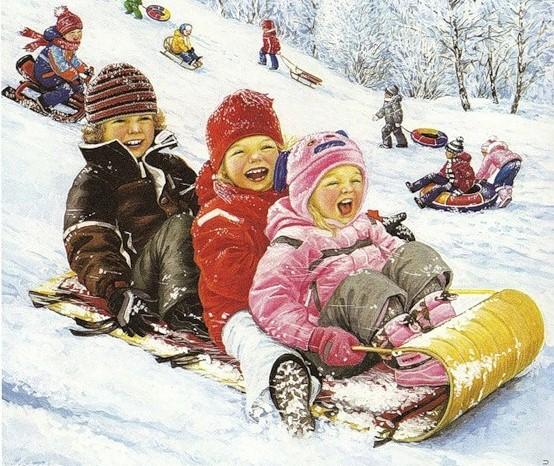 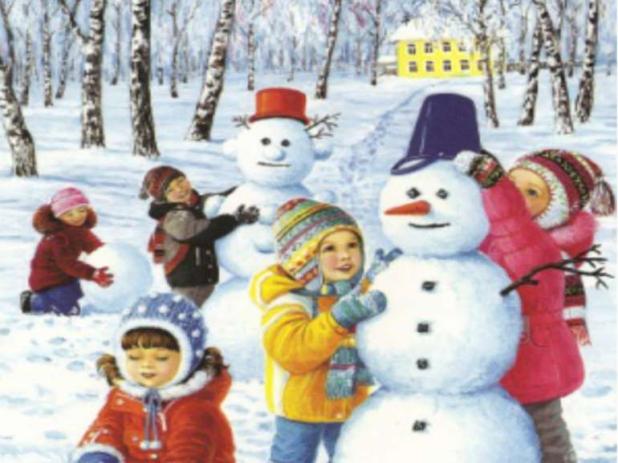 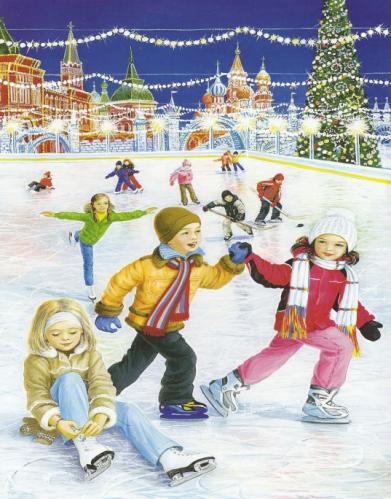 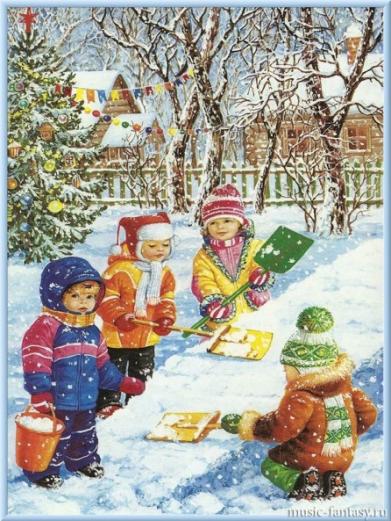 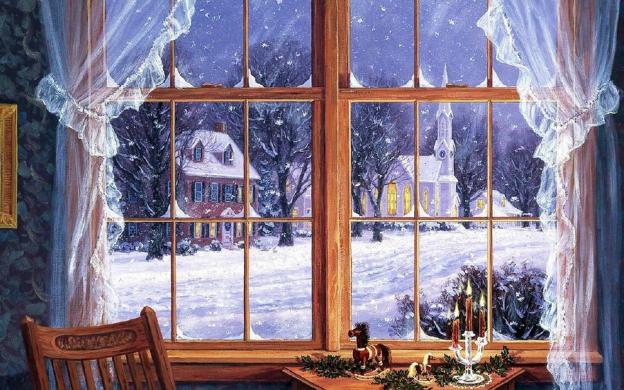 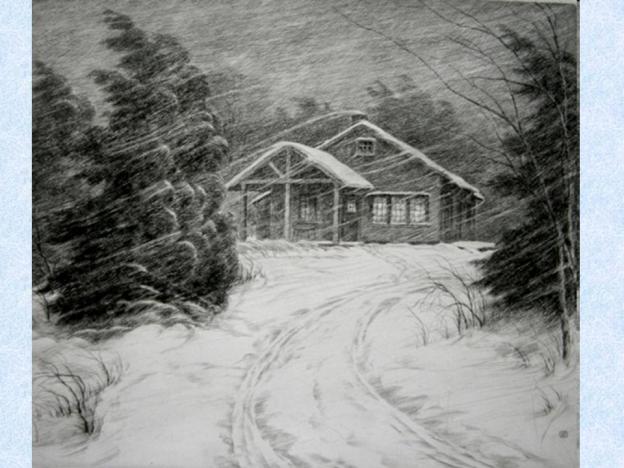 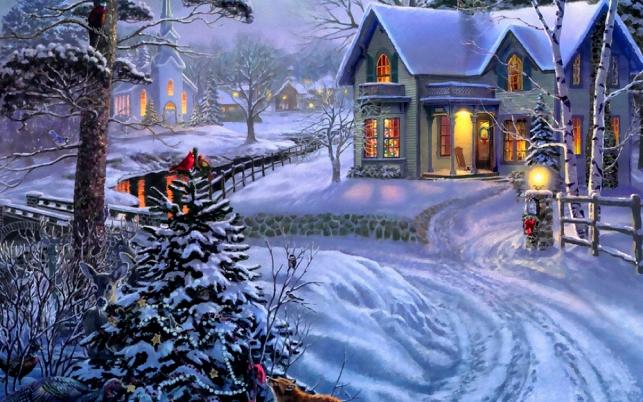 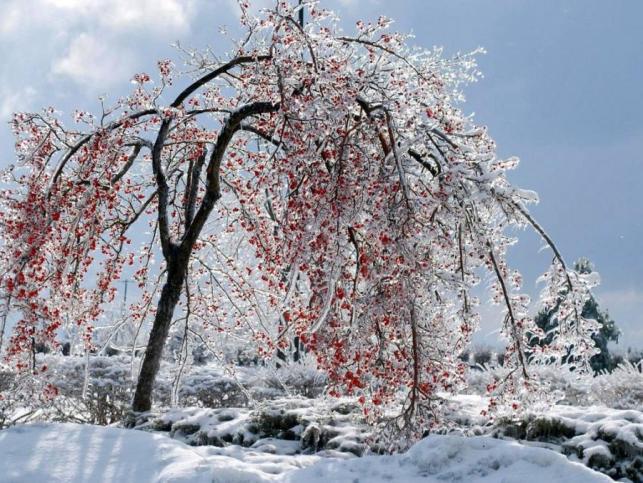 Конспект занятия с использованием элементов ТРИЗ-технологий и экспериментальной деятельности детей старшей группы«Путешествие в Страну Здоровья»Цель: формировать у детей представление о здоровом образе жизни; закрепить основные составляющие здоровья.Задачи:Обучающая: Упражнять детей в узнавании вредных и полезных продуктов и привычек.Расширять представление о том, что здоровье зависит от человека, за здоровьем можно и нужно следить, беречь, сохранять и поддерживатьРазвивающая: Развивать в детях стремление к самостоятельному поиску знаний.Способствовать формированию у детей представления о воздухе, вредных и полезных продуктах, правилах культурно гигиенических навыков и их роли в жизнедеятельности человека.Развивать память, внимание, наглядно – действенное мышление, умение слушать и отвечать на вопросы воспитателяВоспитательная: Воспитывать бережное отношение к своему здоровью и здоровью окружающих.Воспитывать положительное отношение к здоровому образу жизни, сохранять и укреплять физическое и психическое здоровье детейОборудование: флажки, карта, лучики солнца из бумаги (картона) желтого цвета, сюжетные картинки режимных моментов, «режимные» таблицы, трубочки для коктейля, стаканы с водой по количеству детей, дидактическая игра с элементами ТРИЗ «Вредные и полезные продукты» (прищепки с картинками продуктов, 2 тарелки (красная и зеленая), бутылка кока – колы, колба, сахар, поднос, картинка Мойдодыра, мешочек, предметы личной гигиены (мыло, зубная щетка, зубная паста, полотенце, носовой платок, мочалка, расческа, медицинская маска), Содержание.Вводная часть (мотивационный, подготовительный этап)Дети стоят в кругу вместе с воспитателем. На доске картинка грустного солнышка (без лучиков)Воспитатель: Русская народная поговорка гласит: «Здороваться не будешь, здоровья не получишь».Дети, давайте улыбнемся и поздороваемся друг с другом. Этим мы пожелаем всем здоровья!Дети: Здравствуйте.Воспитатель: Ребята, в своем почтовом ящике я нашла письмо и карту, которые прислали жители «Страны Здоровья», они просят нас о помощи. Сердитый волшебник забрал у них лучики солнышка, благодаря которым все жители были здоровые и веселые. А сейчас они грустят, и стали чаще болеть. Посмотрите на доску, у солнца нет лучиков. Давайте поможем найти лучики здоровья. Вы согласны помочь?Дети: да.Основная часть (содержательный, деятельный этап)Воспитатель: Давайте посмотрим на карту, как нам нужно двигаться?Дети: (ответы детей)Воспитатель: Приступаем к выполнению первого задания.Воспитатель: Чтобы узнать, как найти первый лучик здоровья, я загадаю вам загадку:Чтоб здоровье сохранить,Организм свой укрепить,Знает вся моя семья –Очень важен….Дети: (режим дня).Воспитатель: Правильно. Все мы знаем, что 1 суточный день делится на 4 части. Как называются они?Дети: утро, день, вечер, ночь.Воспитатель: Предлагаю вам поиграть в игру «Режимная таблица», где нужно разложить сюжетные картинки по подгруппам (утро, день, вечер, ночь) в определенной последовательности с изображением режимных моментов.Дидактическая игра «Режимная таблица»(с элементами ТРИЗ)Воспитатель: Давайте посмотрим, что у вас получилось.Дети: Высказывания детей (утро: пробуждение – умывание - зарядка – сбор в детский сад; день: занятия – игры - прогулка на свежем воздухе – обед; вечер: помощь по дому – игры – купание; ночь: подготовка ко сну – чтение сказки - сон).Воспитатель: Ребята, мы справились с заданием, и нашли первый лучик под названием «Режим дня».Воспитатель: Давайте посмотрим на карту, какого цвета второй флажок? Куда нужно двигаться дальше?Дети: Голубой.Воспитатель: Двигаемся к флажку голубого цвета.Опыт с трубочкой и стаканом воды «Ищем невидимку»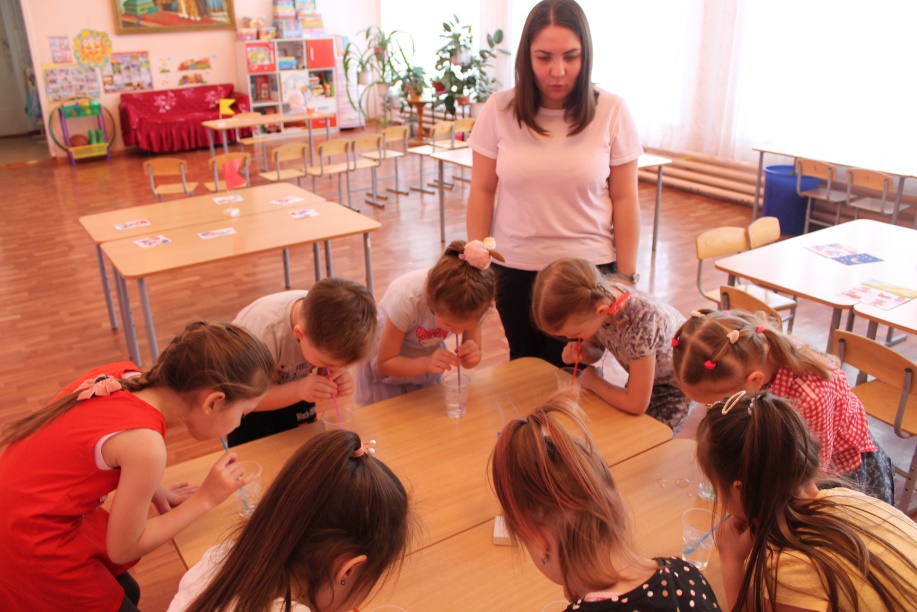 Воспитатель: Возьмите аккуратно трубочку и на расстоянии от глаз загляните внутрь, а теперь подуйте в неё. Вы что-нибудь увидели?Дети: Нет, ничего не увидели.Воспитатель: Сейчас мы посмотрим, кто там прячется. Ставим трубочку в стакан с водой. Делаем носом вдох и выдыхаем ртом в трубочку, воду в рот не втягиваем (Дети выполняют задание, соблюдая безопасность).Воспитатель: Один, два, три, невидимка, из трубочки беги.Воспитатель: Посмотрите из трубочки бегут пузырьки? Что за невидимка сидел в трубочке?Дети: Это воздух.Воспитатель: Правильно, это воздух! А для чего нужен воздух?Дети: Чтобы дышать, чтобы жить.Воспитатель: Давайте с вами, выполним дыхательное упражнение.Дыхательное упражнение1, 2, 3, 4, 5,Все умеем мы считать,Отдыхать умеем тоже,Руки за спину положим,Голову подымем вышеИ легко, легко подышим. (Носом вдох, выдох ртом)Воспитатель: Молодцы, ребята, воздух необходим нашему организму. Поэтому наш второй лучик здоровья так и называется – «воздух».Воспитатель: Смотрим на карту – куда нужно двигаться дальше?Дети: к флажку красного цвета.Воспитатель: Ребята, посмотрите, что здесь случилось. Наверное, это сердитый волшебник разбил картинки на части!? Наша задача собрать из элементов целые картинки.Дидактическая игра «Собери картинку»(с элементами ТРИЗ)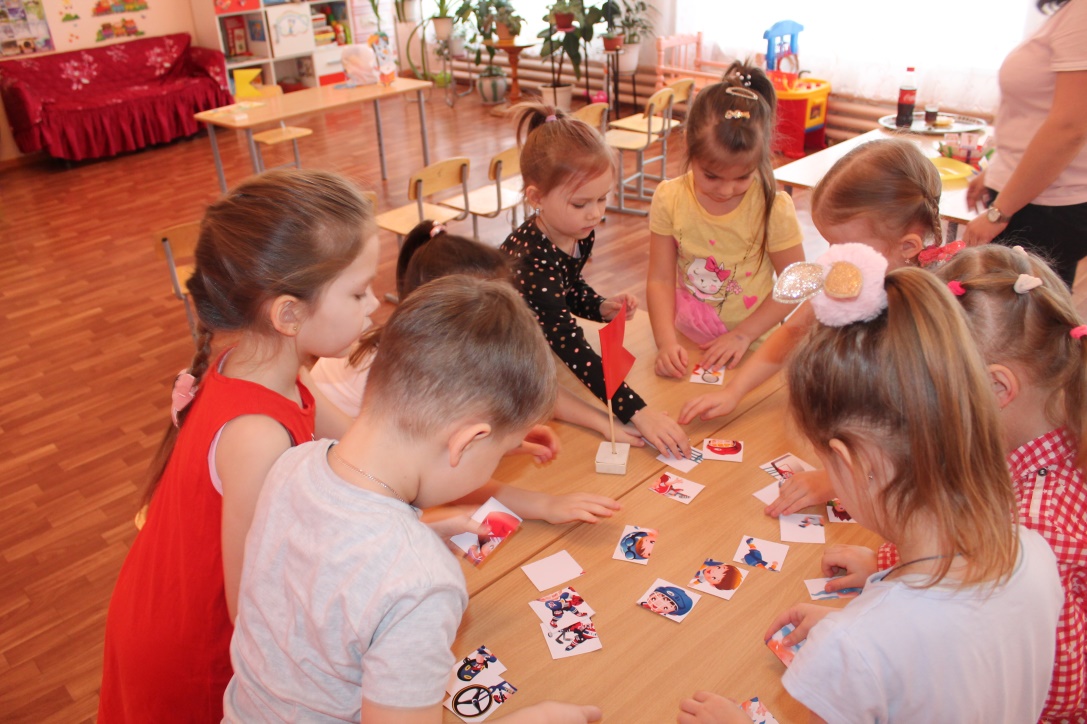 Воспитатель: Ребята, посмотрите на картинки: чем занимаются дети? Как это назвать, одним словом?Дети: Занимаются спортом.Воспитатель: Давайте, подумаем, какую пользу приносят занятие физкультурой и спортом?Дети: укрепление своего здоровья, мы становимся сильными, смелыми.Воспитатель: Правильно, занятия физкультурой и спортом укрепляют здоровье. Давайте, сейчас выполним физическую разминку, что бы получить ещё один лучик здоровья.Физическая разминка «Солнышко»Утром солнышко встает: (поднимаем руки вверх)Выше, выше, выше. (поднимаемся на носочки)Ночью солнышко зайдёт: (опускаем руки перед грудью)Ниже, ниже, ниже. (присед)Хорошо, хорошо солнышко смеётся! (руки в стороны и к плечам)А под солнышком нам всем, (руки в стороны и к плечам)Весело живётся! (хлопаем в ладоши)Воспитатель: Ребята посмотрите, мы выполнили задание, и нашли третий лучик здоровья. Это «Спорт». Воспитатель: Давайте посмотрим на карту, следующий флажок зеленого цвета.Воспитатель: Ребята, что бы быть здоровым нужно не только спортом заниматься, но и правильно питаться. Давайте поиграем с вами в игру, и закрепим знания о полезной и вредной еде для нашего организма.Дидактическая игра «Полезные и вредные продукты питания» (с элементами ТРИЗ)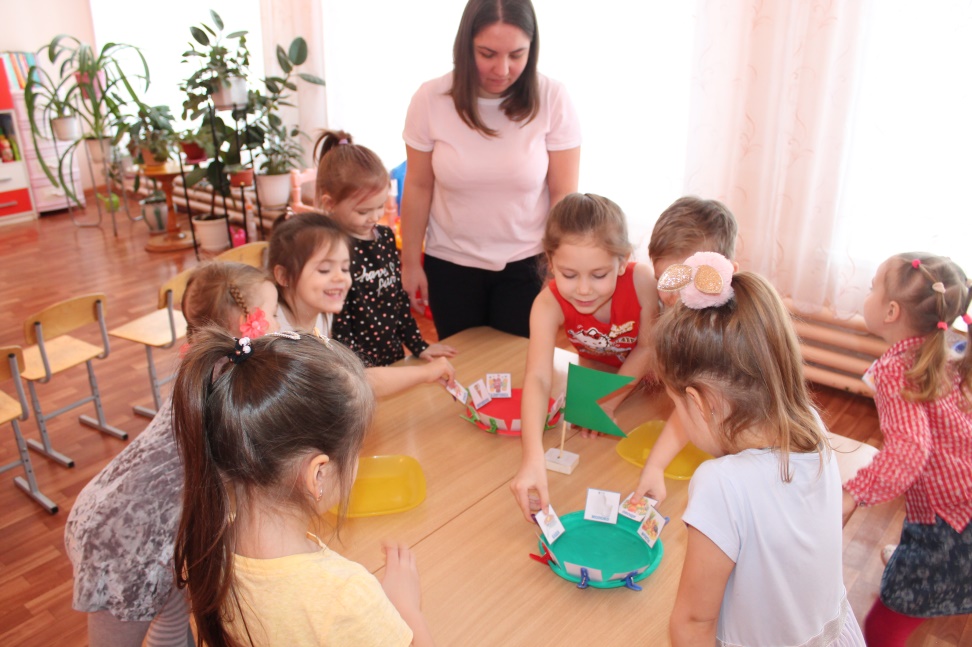 Воспитатель: Перед нами две тарелки. На зеленую тарелку надо прикрепить картинки с полезной едой, а на красную с вредной едой. Возьмите по две прищепки с изображениями продуктов питания и прикрепите к  нужным тарелкам.(Небольшая беседа воспитателя с детьми после выполнения задания)Воспитатель: Вы справились и разложили полезные и вредные продукты для нашего организма. Сейчас мы с вами проведём один из опытов с вредной едой. Опыт «Газировка и сахар»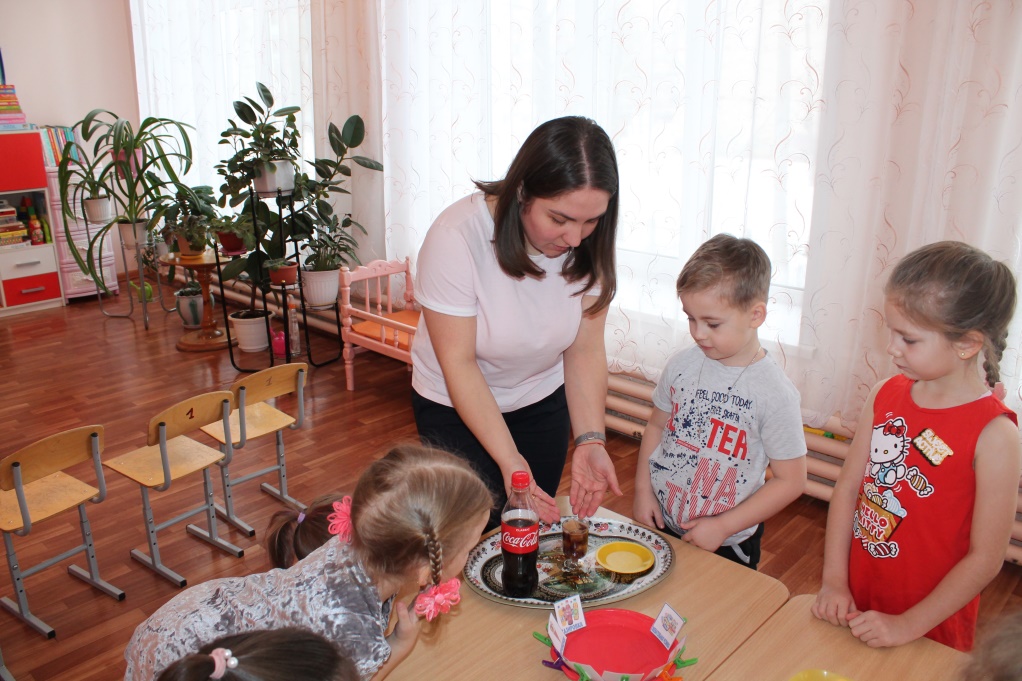 Воспитатель: Все вы знаете напиток Кока - кола. Он нравится нам по вкусу, но очень вреден для нашего организма. (Проведение опыта с Кока колой и сахаром) Посмотрите, какая реакция происходит у нас в организме, когда пьём газированную воду и кушаем много сладкого.Мы доказали на опыте, что любимая и вкусная еда не всегда полезна для нашего организма. И за это мы получаем четвертый лучик здоровья, который называется «Здоровое питание». Воспитатель: Посмотрите на карту, следующий флажок желтого цвета, двигаемся к нему.Воспитатель: Ребята, вы узнали кто это? (Картинка Мойдодыр)Дети: Мойдодыр - умывальников Начальник и мочалок Командир.Воспитатель: Мойдодыр, передал мне для вас чудесный мешочек с предметами личной гигиены, сейчас мы с ними поиграем. Дидактическая игра «Чудесный мешочек»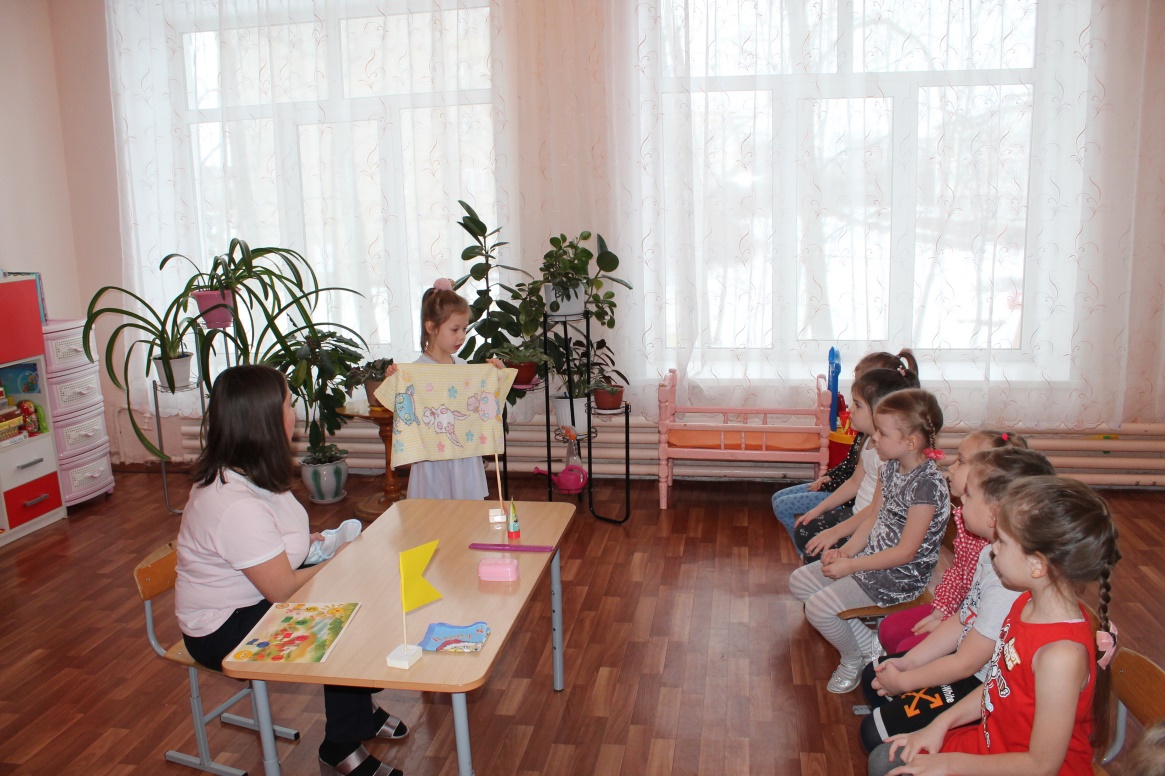 Дети, вы будете доставать по одному предмету из мешочка и расскажите, что это за предмет и для чего он нужен.Воспитатель: Помните, «Чистота – залог здоровья», а предметы личной гигиены, должны быть у каждого свои.Воспитатель: Молодцы ребята, мы выполнили задание Мойдодыра и нашли оставшийся лучик здоровья, который называется «Чистота и гигиена». Давайте поскорее вернем солнышку лучики, оно нас ждёт. (Дети собирают на доске солнышко вспоминая как назывались лучики. В то время, когда дети садятся на стулья, воспитатель меняет картинку грустного солнышка на веселое)Воспитатель: Посмотрите на доску, солнышко заулыбалось, радуется за вас. Потому что вы нашли все лучики и вернули жителям волшебной страны хорошее настроение и здоровье.Рефлексия.Воспитатель: Ребята, мы проделали с вами большой путь, выполнили все задания и теперь вы знаете, как беречь свое здоровье. Воспитатель: - Вам понравились задания, которые мы выполняли?Дети: (Ответы детей).Воспитатель: - А вам их трудно было выполнять?Дети: (Ответы детей).Воспитатель: - Что вам больше всего запомнилось?Дети: (Ответы детей).Итог.Воспитатель: На этом наше занятие заканчивается. Ребята, помните, что здоровье – это наша награда! Если вы будете выполнять все то, о чем мы с вами сегодня говорили, то всегда будете здоровы.Приложение к занятию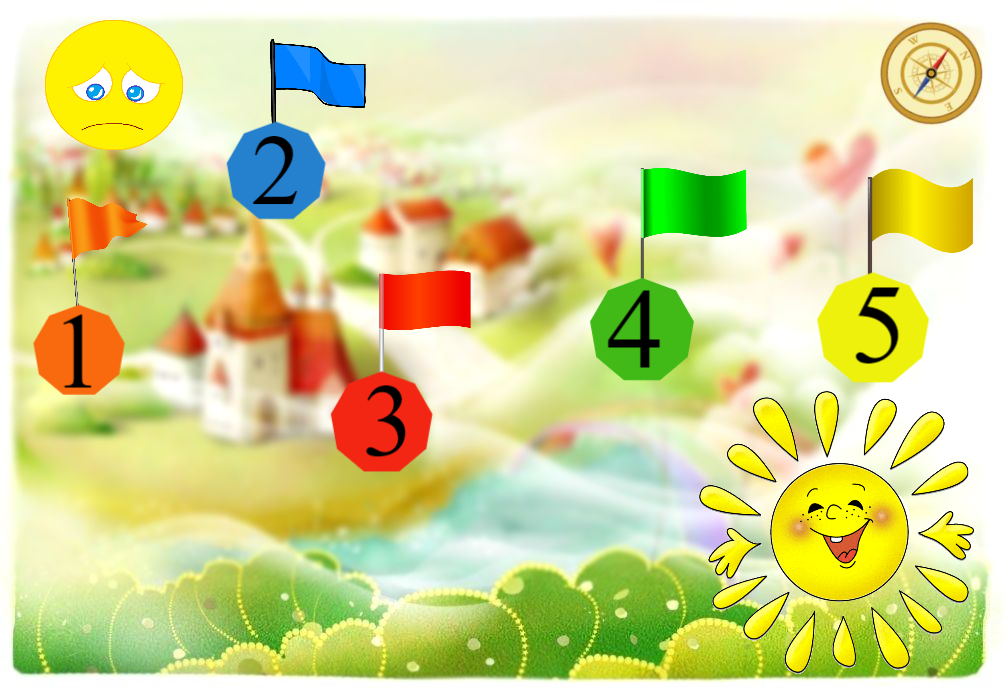 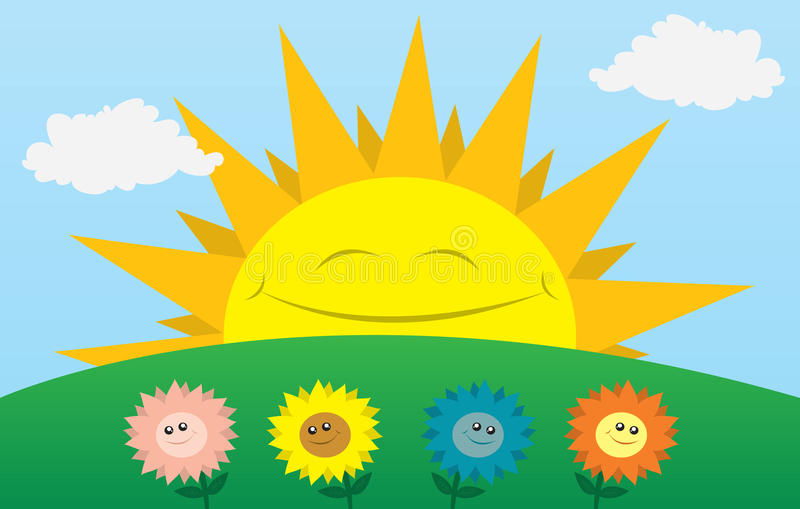 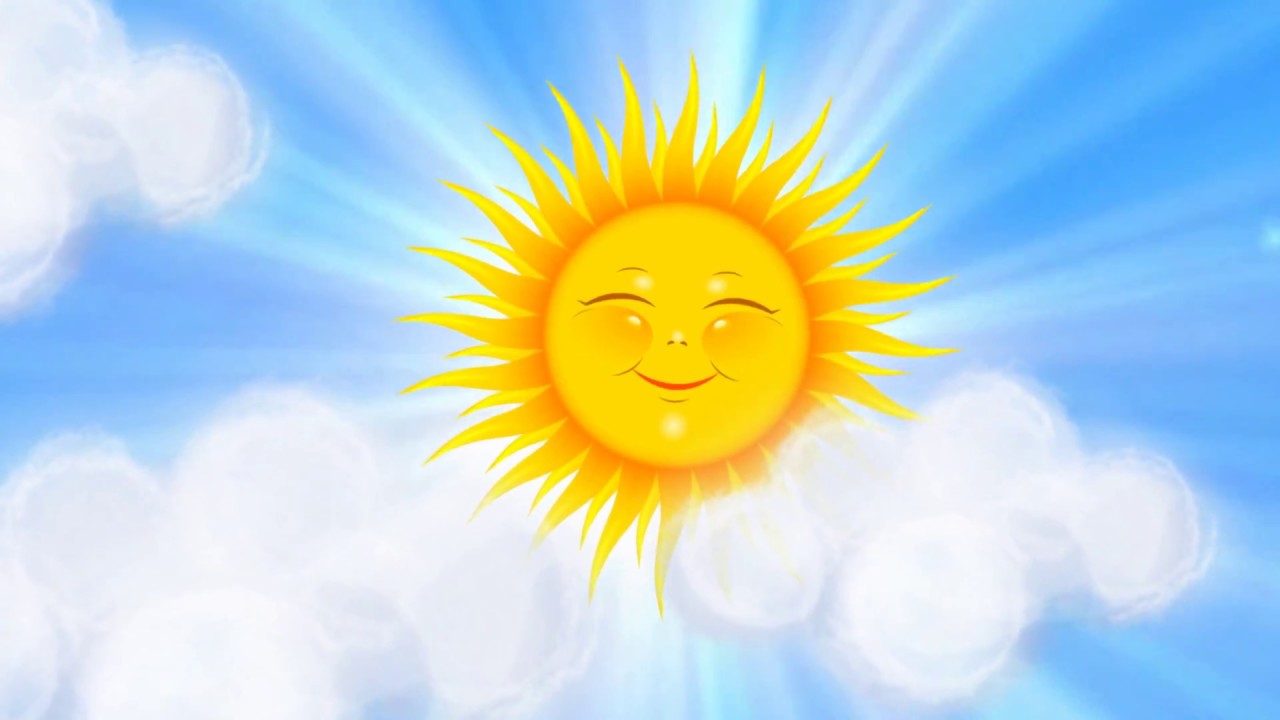 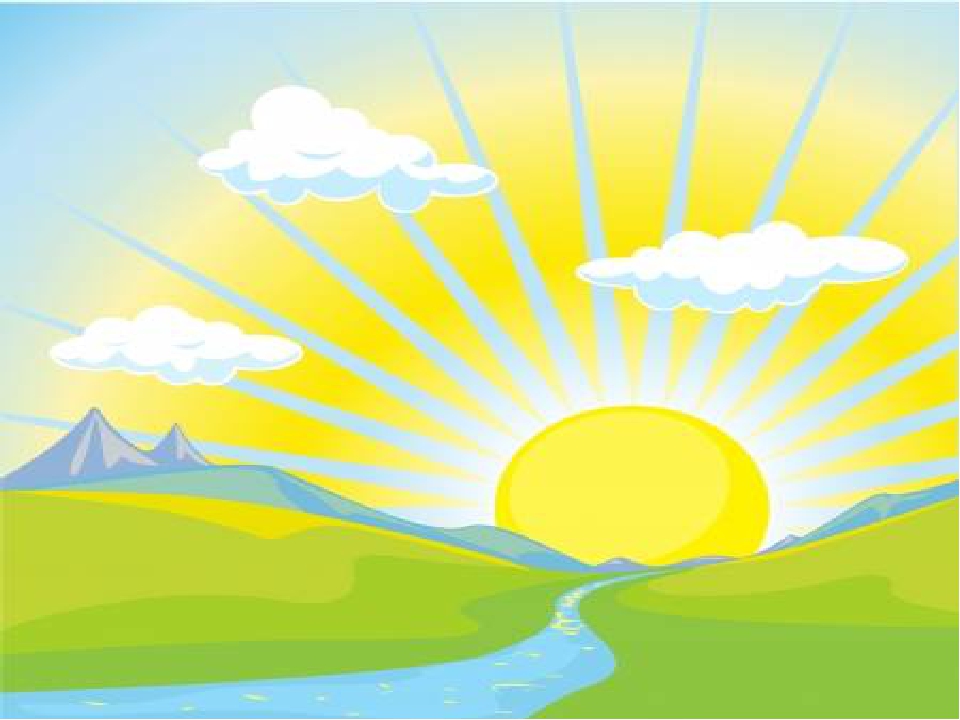 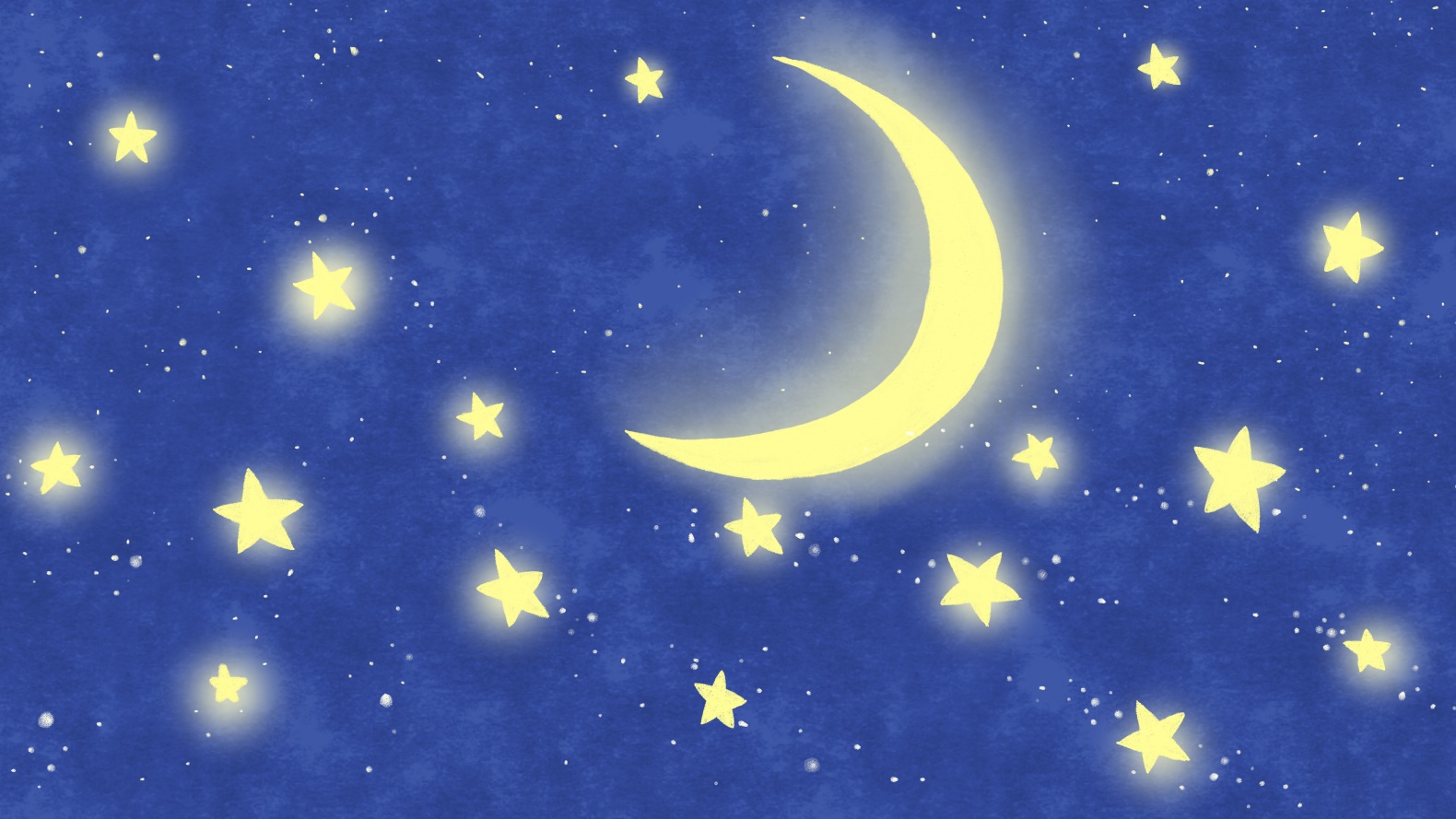 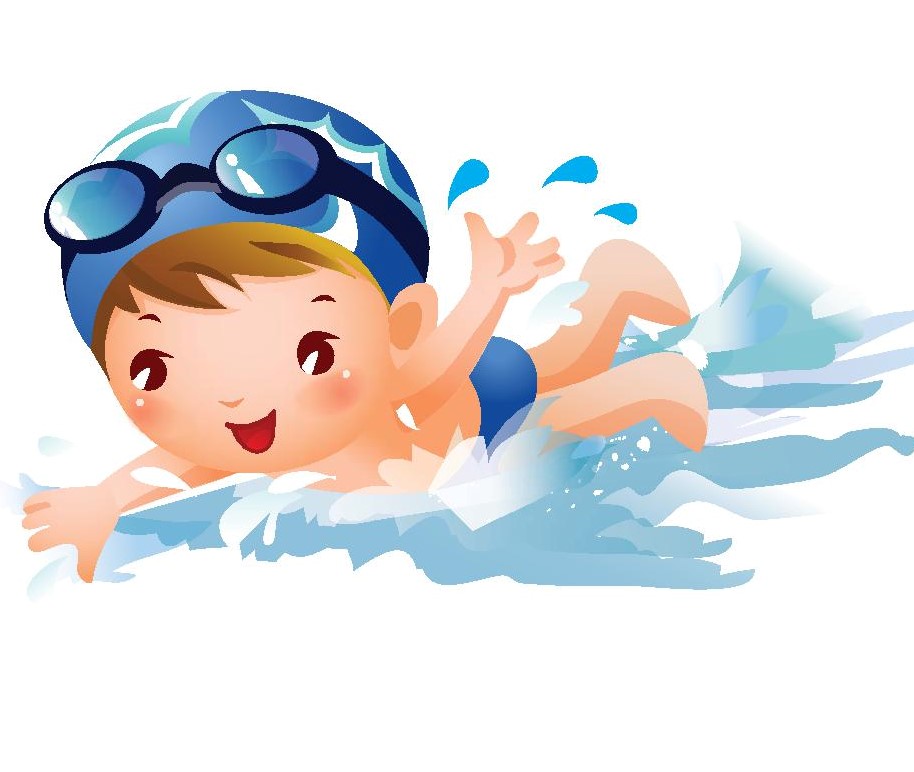 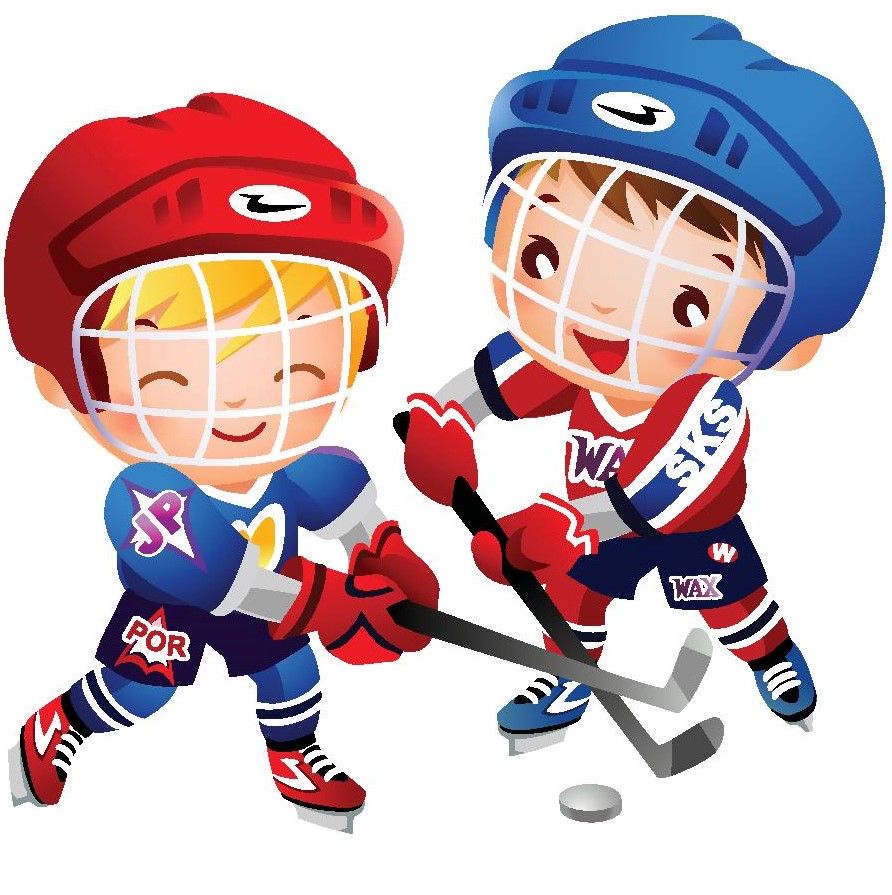 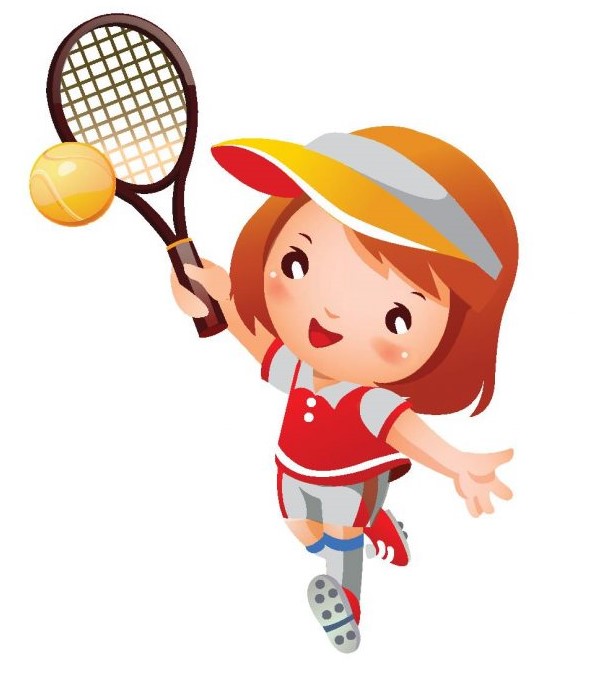 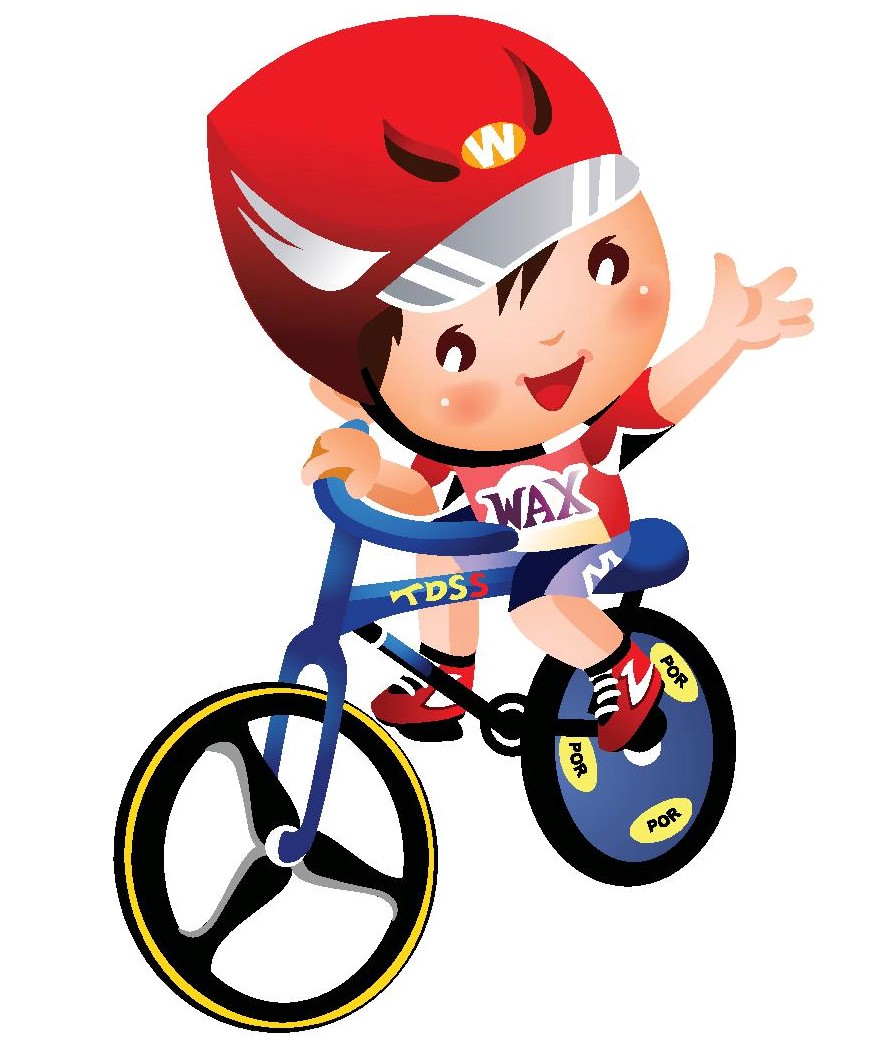 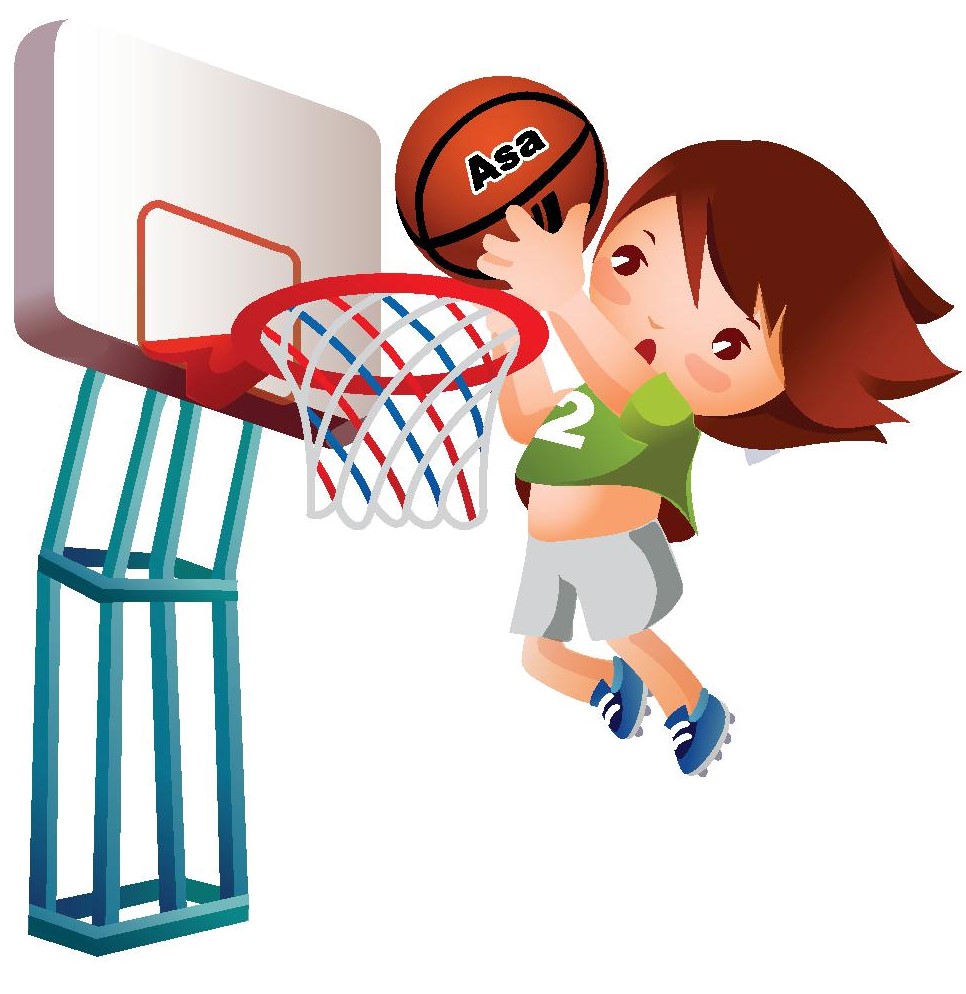 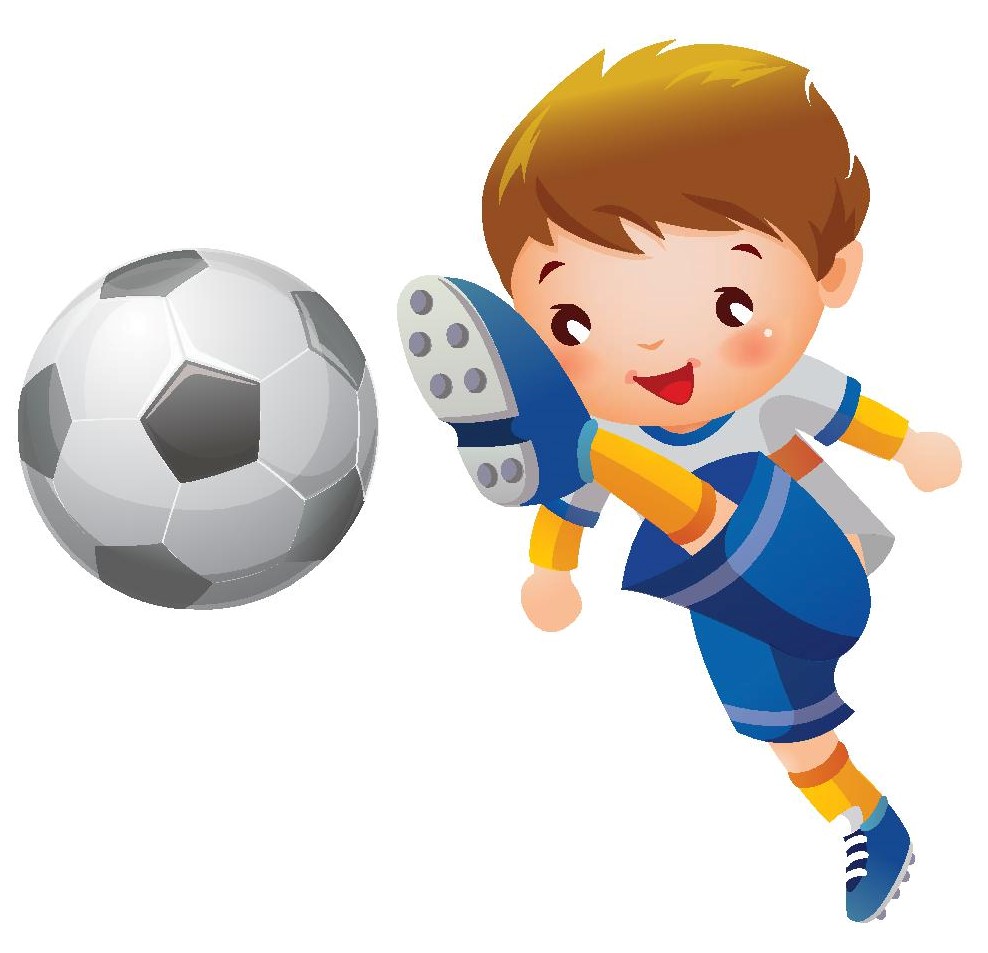 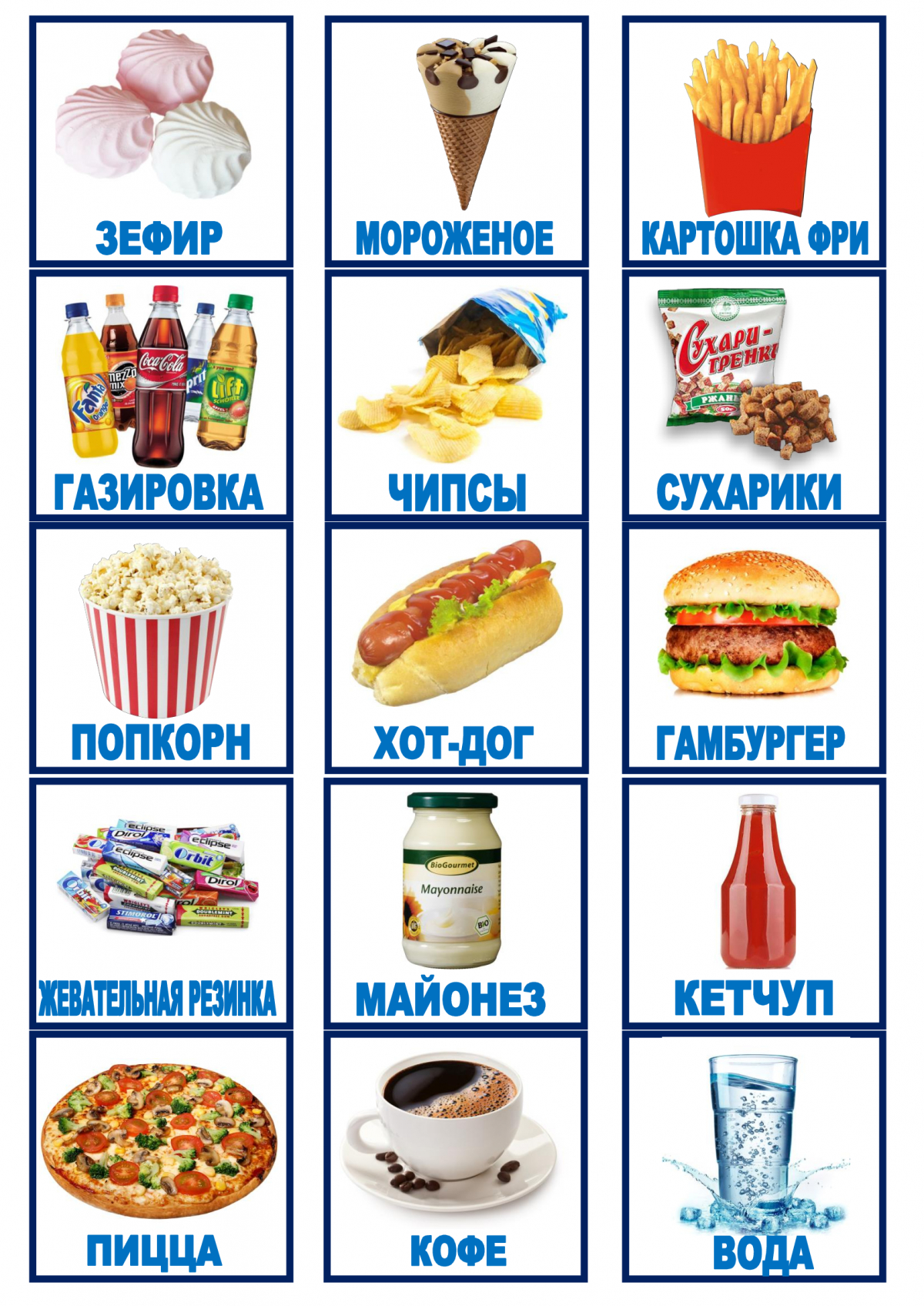 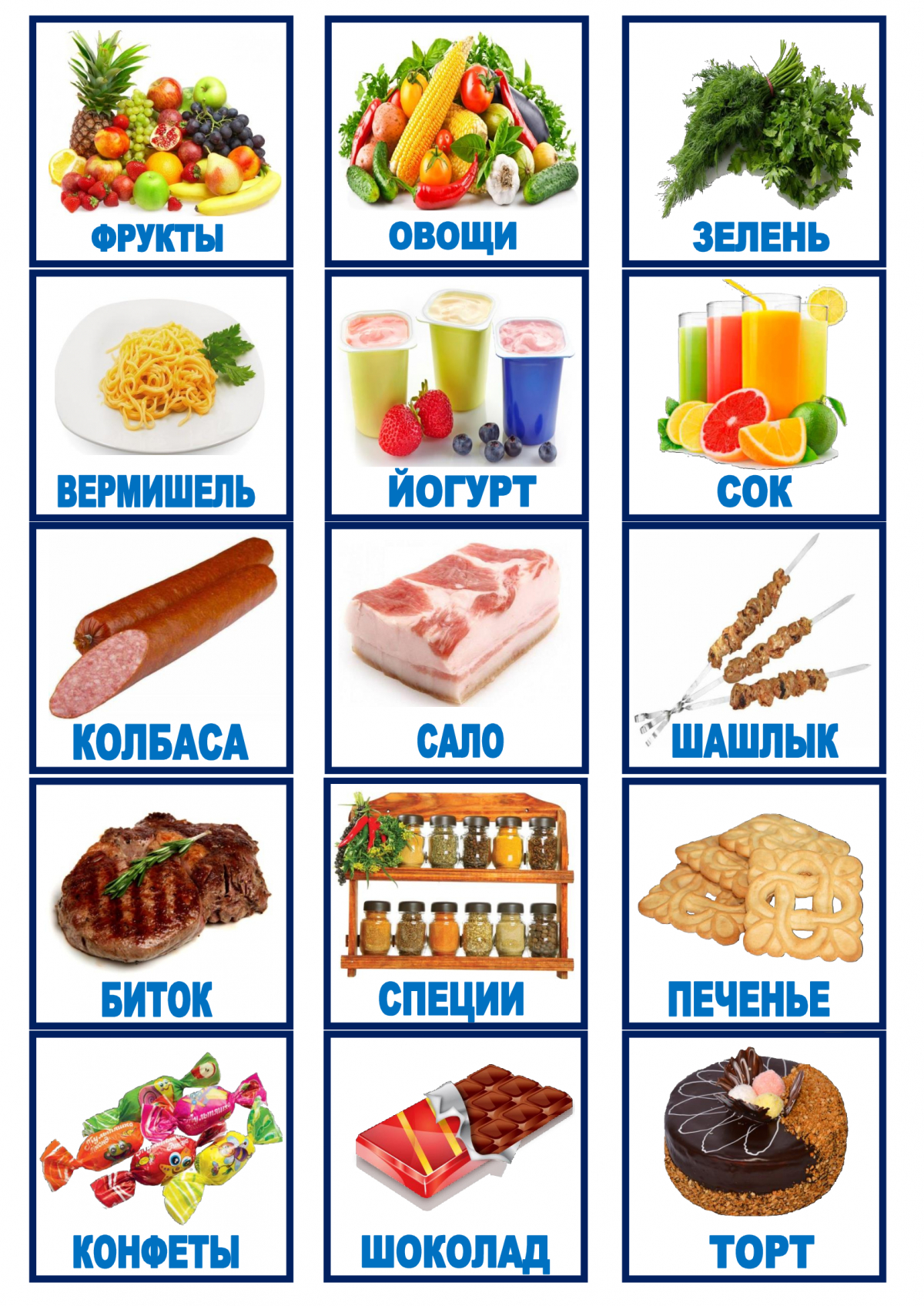 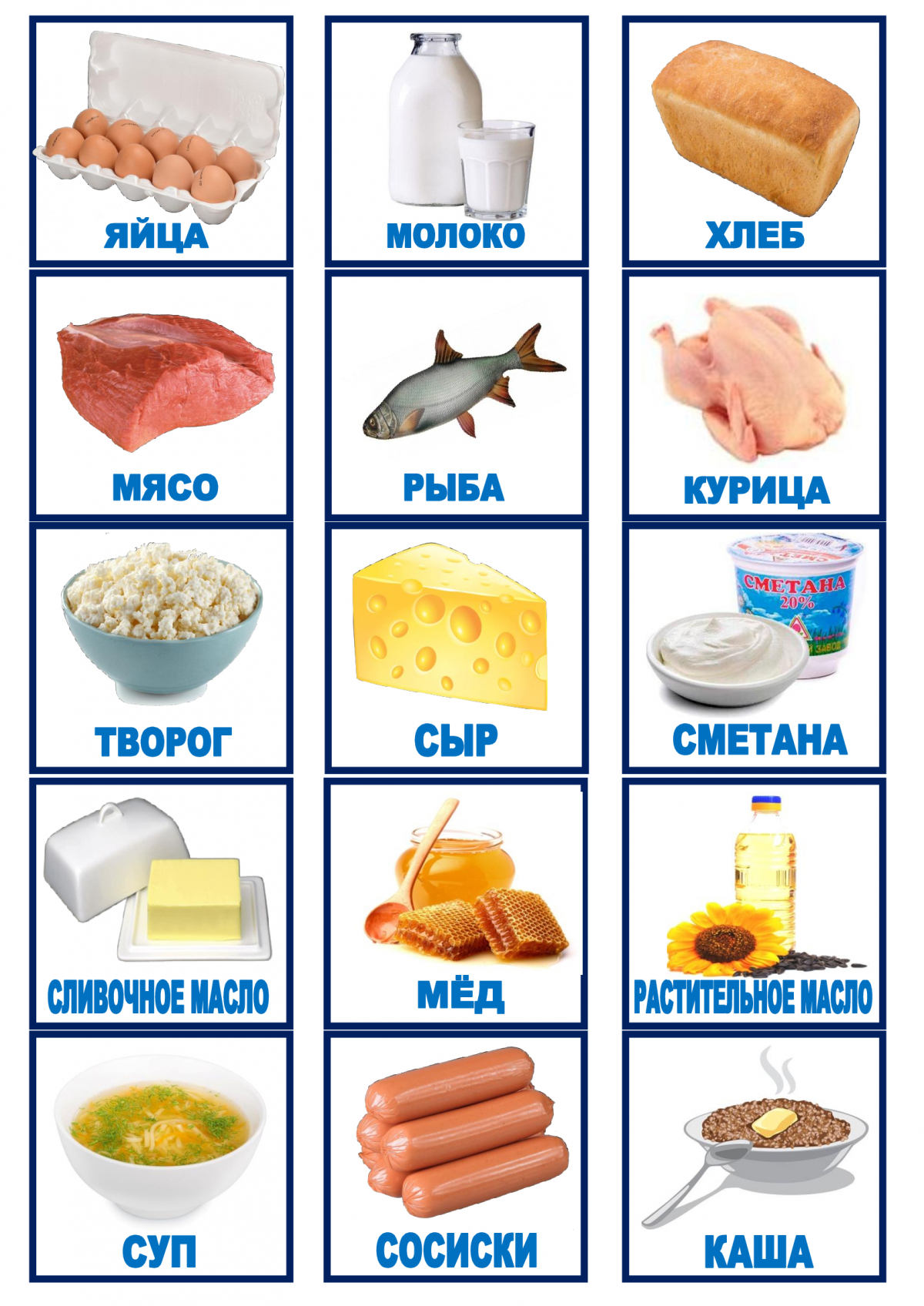 Дидактические игры с элементами ТРИЗ для детей дошкольного возраста«Что сначала, что потом»Цель: Учить определять линию развития объектов рукотворного иприродного мира. Упражнять в выделении свойств в прошлом, настоящем,будущем. Формировать представления об однонаправленности времени. Ход игры: Ведущий предлагает картинки, на которые изображен объект в различные моменты жизни (младенец, девочка, подросток, девушка, .молодая женщина, пожилая женщина, бабушка; семечко, росток, побег, бутон, цветок, коробочка с семенами, высокий стебель и др.). Детям дается задается: разложить по порядку карточки, чтобы они соответствовали жизненному циклу выбранного объекта.«Кто кем был п кто кем будет?»Цель: Учить определять линию развития объекта во времени (прошлом, настоящем, будущем). Формировать умение прогнозировать, систематизировать представления о единицах измерения времени.Развивать творческое воображение, логическое мышление, стимулировать проявление инициативы, творчества.Материал: набор картинок с изображением изменений объектов рукотворного, природного мира во времени.Ход игры: Взрослы детям показывает картинки, на которых изображен объект в настоящем. Дети отвечают кем он был и кем он будет. Правильные ответы детей сопровождаются показом картинок. Цепочки картинок могут быть следующими: яйцо-цыпленок-курица; нитка-ткань-платье; семя-росток- цветок и др.«Волшебный мешочек»Цель: Упражнять в придумывании и угадывании объектов по очертанию. Развивать речь, воображение, фантазию.Ход игры: В мешочек из непрозрачного материала складывается некоторое количество предметов или игрушек. 1 ребенок опускает руку в мешочек, ощупывает предмет и вслух перечисляет те свойства, которые подсказывают ему тактильные ощущения. Остальные дети по перечисленным свойствам отгадывают этот объект.«Хорошо - плохо»Цель: Учить выделять в объектах и явлениях окружающего мира положительные и отрицательные стороны.Материал: набор картинок с изображением положительных и отрицательных сторон предмета или явления.Игра проводится со среднего дошкольного возраста.Ход игры: Например: воспитатель спрашивает у детей, что дает тепло, помогает согреться. Дети называют (огонь, батарея и др.). Идет обсуждение, что хорошего и плохого в этих объектах (хорошего — огонь дает тепло, согревает, плохое — он является источником пожара и т.д.)Числовая «Да - нет»Цель: упражнять в нахождении задуманного числа путем сужения поля поиска закрепить цифры.1 вариант:Берется числовая лента с 11 цифрами, расположенными в произвольном порядке.Воспитатель:Я загадала цифру, отгадайтеЭта цифра в центре?Нет.Это справа от восьми?Нет.Лента перегибается и работают с оставшимися цифрами в том ж'е порядке.2 вариант:Берется числовая лента с натуральным рядом цифр.Начиная с гр. «Почемучки» можно спросить о нахождении загаданного числа не только справа или слева, но и о том, больше оно или меньше серединного.Например:Это 5?НетЭто больше 5?И т.д.«Я еду в деревню»Цель: Учить детей определять назначения предметов, видеть возможности их исправления в окружающем мире. Развить речевые навыки.Материал: набор предметных картинок.Ход игры: Предметные картинки складываются стопкой изображениемвниз.Ребенок объявляет: «Я еду в деревню и беру с собой... » и вытаскивает из стопки любую картинку. Далее он должен объяснить, зачем ему данный объект в деревне. И игре участвуют 3-4 ребенка. Конечный пункт путешествия периодически меняется: в деревню, в гости, к обезьянкам, на северный полюс, на море отдыхать и т.д.«Придумай сказку по цветам»Цель: Учить называть предметы, которые ассоциируются с определенным цветом, видеть возможные заместители других предметов.Ход игры: Взрослый раскладывает перед детьми круги разных цветов, уточняет их цвет и предлагает подумать, чем он может быть. Например: красный - огонь, солнце, мячик, карандаш, помидор и др. Спросить, что еще может быть такого цвета.Детям предлагается послушать сказку по кругам и выполнить такое же задание. Например: жил был цыпленок (желтый круг). Он любил играть в траве (зеленый круг) и дружил с коровой (коричневый круг) и т.д. «Чем мы похожи?»Цель: учить находить общее между двумя объектами из однойклассификационной группы (стол - стул, тарелка - чашка и др.) Формироватьумение абстрагировать признаки предметов при сравнении. Развиватьнаблюдательность, внимание.Материалы: набор картинок с изображением предметов, относящихся кодной классификационной группе, но различных по названию и признакам(стол - стул, кошка - собака, тарелка - чашка, цветы - дерево и др.)Ход игры: Ребенку даются две картинки, на которых изображеныобъекты, относящиеся к одной классификационной группе, но различные поназванию и признакам: тарелка - чашка, кошка - собака, стол - стул, цветыдерево и др. Он перечисляет сходные признаки между двумя объектами.Консультация для педагогов:«Использование приемов ТРИЗ при создании проектов с детьми старшего дошкольного возраста»Дошкольное детство – это тот особый возраст, когда ребенок открывает для себя мир, когда происходят значительные изменения во всех сферах его психики. Это возраст, когда появляется способность к творческому решению проблем, возникающих в той или иной ситуации жизни ребенка. К моменту поступления в первый класс ребенок должен уметь:– видеть проблему и ставить вопросы;– доказывать;– делать выводы;– высказывать предположения и строить планы по их проверке.Именно проектный метод является одним из основных методов, который может помочь дошкольнику решить выше обозначенные задачи, так как проектный метод наиболее полно соответствует природе ребенка и современным требованиям воспитания и обучения. Проектная деятельность позволяет организовать обучение так, чтобы ребенок смог задавать вопросы и самостоятельно находить ответы на них. Приобретая опыт использования процессов исследовательской деятельности, дети тренируются в построении концептуальных идей об окружающем мире и взаимодействии с ним.В дошкольном возрасте во время проведения занятий дети должны получать только положительные эмоции. Следовательно, нужен особый подход к обучению, который построен на основе естественного стремления ребенка к самостоятельному изучению окружающего. В связи с вышесказанным, определенный интерес представляет изучение теории решения изобретательских задач (ТРИЗ), умелое использование приемов и методов которой успешно помогает развить у дошкольников изобретательскую смекалку, творческое воображение, диалектическое мышление. Исходным положением концепции ТРИЗ по отношению к дошкольнику является принцип природосообразности обучения, то есть, обучая ребенка, педагог должен идти от его природы.ТРИЗ для дошкольников – это система коллективных игр, занятий, призванная не изменять основную программу, а максимально увеличивать ее эффективность. «ТРИЗ – это управляемый процесс создания нового, соединяющий в себе точный расчет, логику, интуицию», так считали основатель теории Г.С.Альтшуллер и его последователи.Целью ТРИЗ является не просто развитие фантазии детей. ТРИЗ учит дошкольников творчески находить позитивные решения возникших проблем, что очень пригодится ребенку и в школе и во взрослой жизни.Чтобы правильно организовать исследовательскую деятельность с дошкольниками, педагог должен знать различные методы и приёмы, применяемые в ТРИЗ. Остановимся кратко на основных:1. Мозговой штурм – предполагает постановку изобретательской задачи и нахождения способов ее решения с помощью перебора ресурсов, выбора идеального решения.Анализ каждой идеи идет по оценке "хорошо - плохо", т.е. что-то в этом предложении хорошо, но что-то плохо. Из всех решений выбирается оптимальное, позволяющее решить противоречие с минимальными затратами и потерями. Данный метод позволяет развивать у детей способность к анализу, стимулирует творческую активность в поиске решения проблемы, дает осознание того, что безвыходных ситуаций в жизни не бывает.2. Синектика – это так называемый метод аналогий:а) личностная аналогия (эмпатия) предлагает ребенку представить самого себя в качестве какого-нибудь предмета или явления в проблемной ситуации;б) прямая аналогия – основывается на поиске сходных процессов в других областях знаний;в) фантастическая аналогия – решение проблемы осуществляется, как в волшебной сказке.3. Морфологический анализ помогает выявить все возможные факты решения данной проблемы, которые при простом переборе могли быть упущены.4. Метод фокальных объектов – к определённому объекту "примеряются" свойства и характеристики других, ни чем с ним не связанных объектов. Сочетания свойств оказываются иногда очень неожиданными, но именно это и вызывает интерес.Метод фокальных объектов направлен на развитие у детей творческого воображения, фантазии, формирование умения находить причинно-следственные связи между разными объектами окружающего мира, на первый взгляд, ничем не связанные друг с другом.5. Данетка – этот метод дает возможность научить детей находить существенный признак в предмете, классифицировать предметы и явления по общим признакам, слушать и слышать ответы других, строить на их основе свои вопросы, точно формулировать свои мысли.6. Метод Робинзона формирует умение находить применение казалось бы совсем ненужному предмету.Технология ТРИЗ пользуется ещё многими методами и приёмами (агглютинация, гиперболизация, акцентирование и др.), успешно применяемыми в обучении детей дошкольного возраста. Она позволяет развивать воображение, фантазию детей, позволяет преподносить знания в увлекательной и интересной для них форме, обеспечивает их прочное усвоение и систематизацию, стимулирует развитие мышления дошкольников. ТРИЗ работает на принципах педагогики сотрудничества, ставит детей и педагогов в позицию партнёров, стимулирует создание ситуации успеха для детей, тем самым, поддерживая их веру в свои силы и возможности, интерес к познанию окружающего мира.Таким образом, в связи с вышесказанным можно отметить, что от того, как ребенок научиться ориентироваться в современном мире будет зависеть его дальнейшая социализация, так как обществу нужны люди интеллектуально смелые, самостоятельные, оригинально мыслящие, творческие, умеющие принимать нестандартные решения и не боящиеся этого. Всему этому дошкольник может научиться благодаря правильно построенной исследовательской деятельности, которая обеспечивает создание эффективных условий для гармоничного развития личности.Здравствуй Зимушка-зима!Что в подарок принесла?Белый снег пушистый,Иней серебристыйЛыжи, санки и коньки, И на ёлке огоньки!(наклон вперед)(разводим руки в стороны) (приседаем, проводим руками по воображаемому снегу) (встаём на носочки, поднимаем руки вверх)(ходьба на месте)(поднимаем руки вверх, крутим «фонарики»)Зимой и летомОдним цветом.  (ЁЛКА)Прозрачен, как стекло,А не вставишь в окно.  (ЛЁД)У избы побывал –Все окна разрисовал,У реки погостил –Во всю реку мост мостил.  (МОРОЗ)Скатерть белаВесь мир одела.   (СНЕГ)Рассыпала ЛукерьяСеребряные перья,Закрутила, замела,Стала улица бела.  (МЕТЕЛЬ)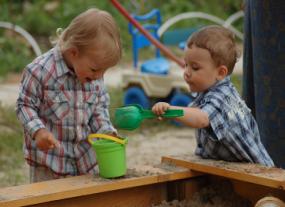 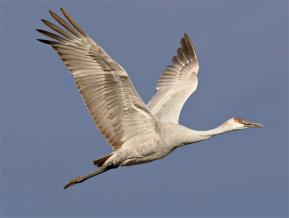 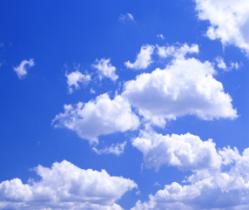 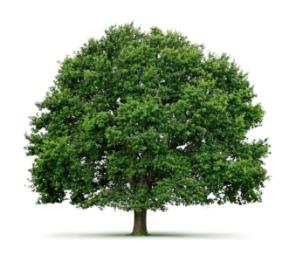 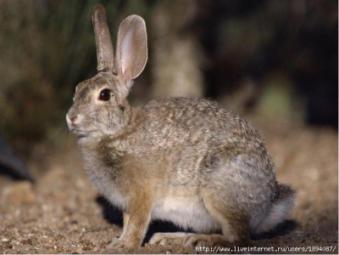 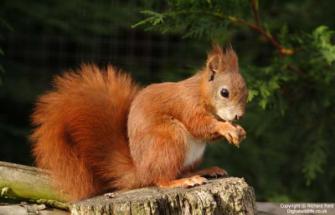 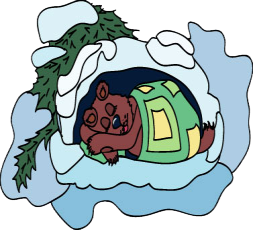 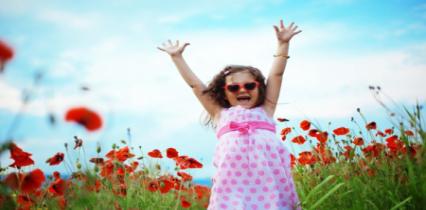 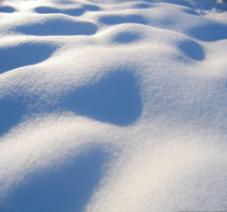 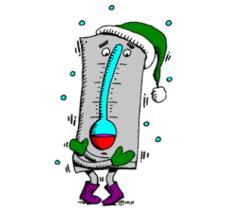 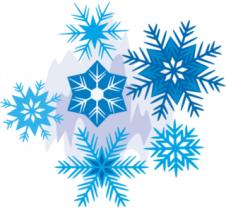 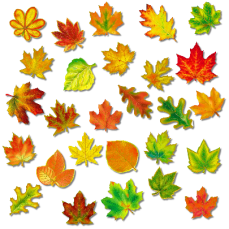 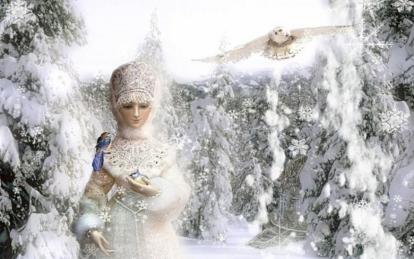 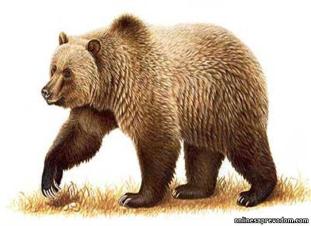 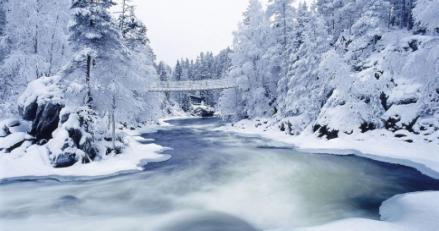 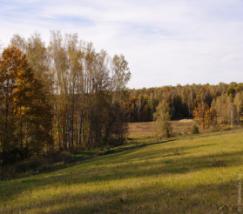 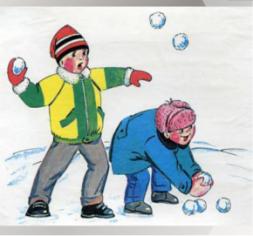 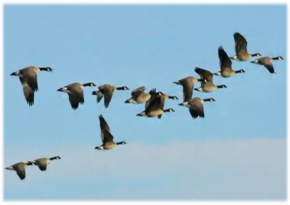 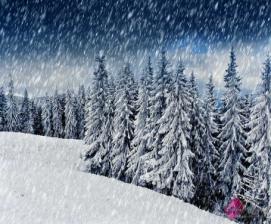 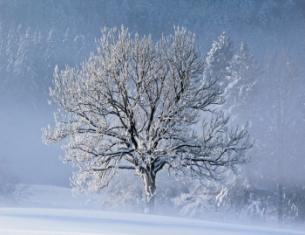 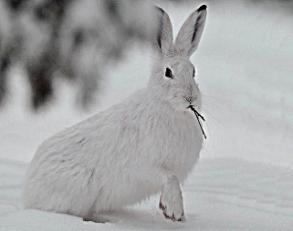 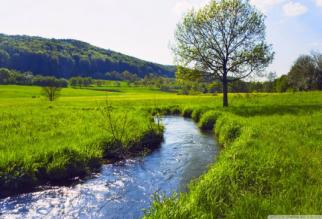 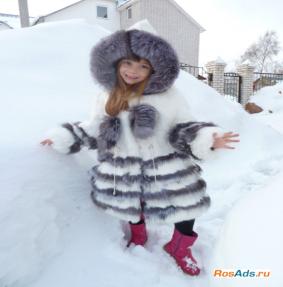 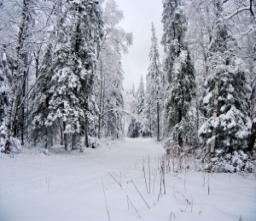 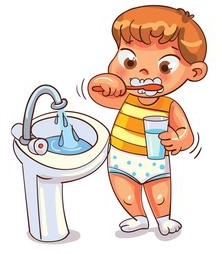 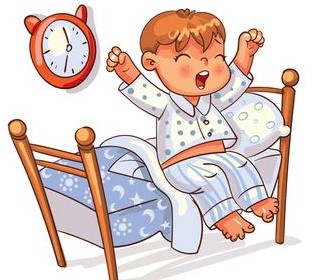 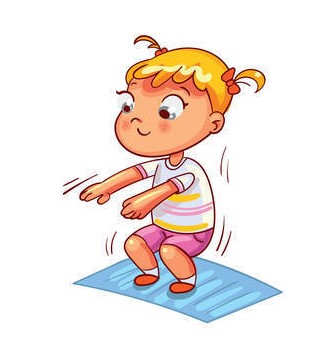 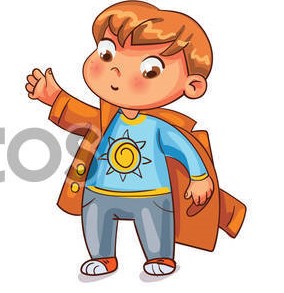 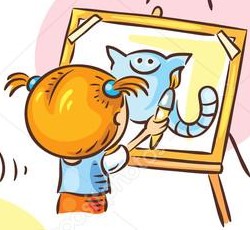 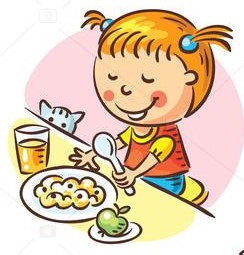 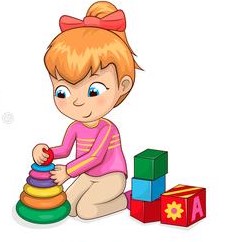 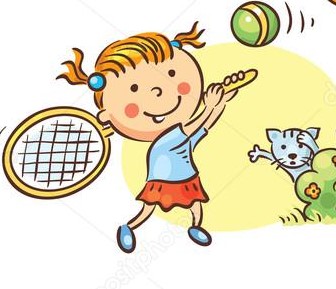 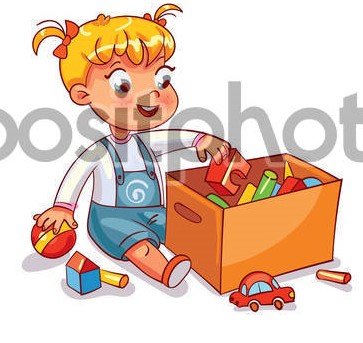 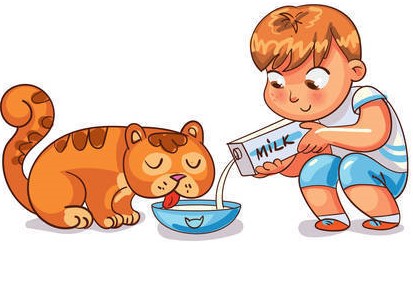 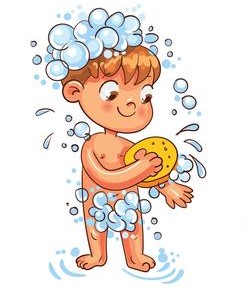 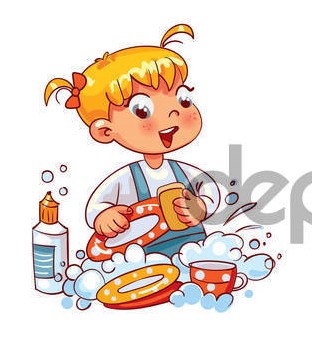 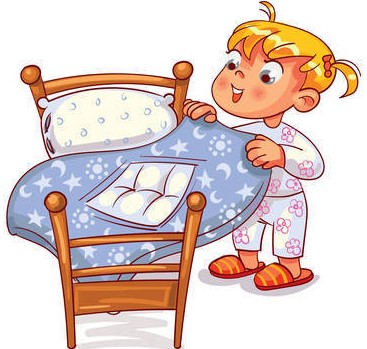 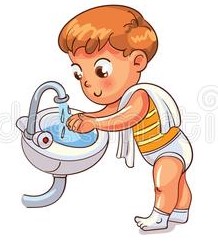 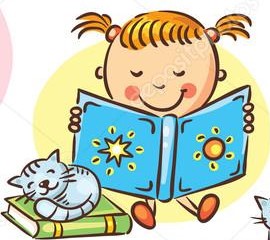 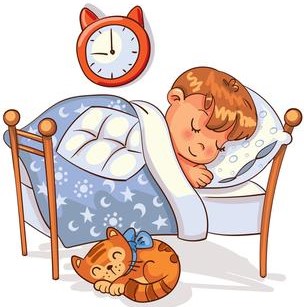 